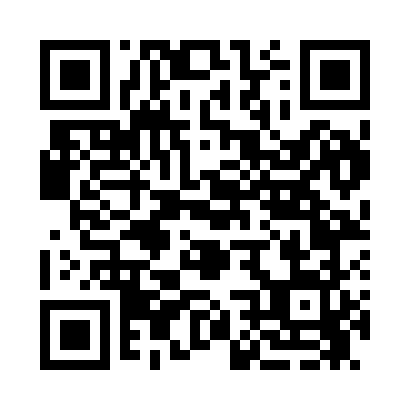 Prayer times for Arm, Mississippi, USAWed 1 May 2024 - Fri 31 May 2024High Latitude Method: Angle Based RulePrayer Calculation Method: Islamic Society of North AmericaAsar Calculation Method: ShafiPrayer times provided by https://www.salahtimes.comDateDayFajrSunriseDhuhrAsrMaghribIsha1Wed5:026:1412:574:367:408:532Thu5:016:1312:574:367:418:543Fri5:006:1312:574:367:428:554Sat4:586:1212:574:367:428:565Sun4:576:1112:574:367:438:576Mon4:566:1012:574:367:448:587Tue4:556:0912:574:367:448:588Wed4:546:0812:574:367:458:599Thu4:536:0812:564:367:469:0010Fri4:526:0712:564:367:469:0111Sat4:516:0612:564:367:479:0212Sun4:506:0512:564:367:489:0313Mon4:496:0512:564:367:499:0414Tue4:496:0412:564:367:499:0515Wed4:486:0312:564:367:509:0616Thu4:476:0312:564:367:519:0717Fri4:466:0212:574:367:519:0718Sat4:456:0212:574:367:529:0819Sun4:446:0112:574:367:539:0920Mon4:446:0012:574:367:539:1021Tue4:436:0012:574:367:549:1122Wed4:425:5912:574:377:549:1223Thu4:425:5912:574:377:559:1324Fri4:415:5812:574:377:569:1325Sat4:405:5812:574:377:569:1426Sun4:405:5812:574:377:579:1527Mon4:395:5712:574:377:589:1628Tue4:395:5712:574:377:589:1629Wed4:385:5712:584:377:599:1730Thu4:385:5612:584:377:599:1831Fri4:375:5612:584:378:009:19